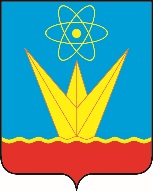 СОВЕТ ДЕПУТАТОВ ЗАТО ГОРОДА ЗЕЛЕНОГОРСКА  КРАСНОЯРСКОГО КРАЯПостоянная комиссия по бюджету, городскому хозяйству и перспективам развития городаул. Мира, д. 15,  г. Зеленогорск, Красноярский край, 663690Телефоны: (39169) 95-136, 95-142, факс (39169) 95-142e-mail: glava@admin.zelenogorsk.ruПовестка Дата: 18.12.2019Время: 10:00					                          Место: ул. Мира 15, кабинет 412Председатель постоянной комиссии   по бюджету, городскому хозяйству и перспективам развития города                                            		             В.В. Терентьев№п/пВремяВопросы повесткиДокладчикПриглашенные1234510:00О внесении изменений в решение Совета депутатов ЗАТО г. Зеленогорска от 11.12.2018 № 5-23р «О местном бюджете города Зеленогорска на 2019 год и плановый период 2020 – 2021 годов»Малышева Наталья Геннадьевна, руководитель Финансового управления Администрации ЗАТО г. ЗеленогорскаПриглашенных определяет докладчик11:00Разное